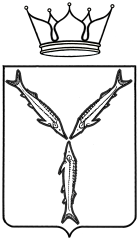 МИНИСТЕРСТВО МОЛОДЕЖНОЙ ПОЛИТИКИИ СПОРТА САРАТОВСКОЙ ОБЛАСТИПРИКАЗот  29.12.2018   №  767г. СаратовО присвоении спортивных разрядовВ соответствии с разрядными нормами и требованиями Единой всероссийской спортивной классификации, административным регламентом по предоставлению министерством молодежной политики и спорта Саратовской области государственной услуги «Присвоение спортивных разрядов (кандидат в мастера спорта и I спортивный разряд) и квалификационной категории «Спортивный судья первой категории» утвержденным приказом № 287 от 15 августа 2012 года и на основании представленных документовПРИКАЗЫВАЮ:Присвоить спортивный разряд «Кандидат в мастера спорта»:Присвоить I спортивный разряд:Подтвердить спортивный разряд «Кандидат в мастера спорта»:Контроль за исполнением настоящего приказа возложить на первого заместителя министра А.А. Абрашина.Министр                                                                                                              А.В. Абросимов№ п/пФ.И.О.Вид спортаУчреждение, организация1.Радченко Марии Владимировнесинхронное плаваниеСРОО «Спортивная федерация синхронного плавания»2.Станкевичюте Сигите Арвидасовнесинхронное плаваниеСРОО «Спортивная федерация синхронного плавания»3.Бекетовой Анастасии Александровнеподводный спортСРОО «Спортивная федерация подводного спорта»4.Будиной Полине Александровнеподводный спортСРОО «Спортивная федерация подводного спорта»5.Кузнецову Вадиму Андреевичуподводный спортСРОО «Спортивная федерация подводного спорта»6.Левиной Арине Сергеевнеподводный спортСРОО «Спортивная федерация подводного спорта»7.Морозовой Алине Денисовнеподводный спортСРОО «Спортивная федерация подводного спорта»8.Павленко Владимиру Александровичуподводный спортСРОО «Спортивная федерация подводного спорта»9.Рожкову Егору Дмитриевичуподводный спортСРОО «Спортивная федерация подводного спорта»10.Созонову Семену Дмитриевичуподводный спортСРОО «Спортивная федерация подводного спорта»11.Стяжкину Андрею Сергеевичуподводный спортСРОО «Спортивная федерация подводного спорта»№ п/пФ.И.О.Вид спортаУчреждение, организация1.Антонович Анне Дмитриевнесинхронное плаваниеСРОО «Спортивная федерация синхронного плавания»2.Балякиной Ангелине Александровнесинхронное плаваниеСРОО «Спортивная федерация синхронного плавания»3.Кондаковой Александре Дмитриевнесинхронное плаваниеСРОО «Спортивная федерация синхронного плавания»4.Красновой Екатерине Дмитриевнесинхронное плаваниеСРОО «Спортивная федерация синхронного плавания»5.Любарской Анне Михайловнесинхронное плаваниеСРОО «Спортивная федерация синхронного плавания»6.Самойловой Ирине Алексеевнесинхронное плаваниеСРОО «Спортивная федерация синхронного плавания»7.Суржиковой Кристине Денисовнесинхронное плаваниеСРОО «Спортивная федерация синхронного плавания»8.Шувакиной Стефании Дмитриевнесинхронное плаваниеСРОО «Спортивная федерация синхронного плавания»9.Бобкову Константину Геннадьевичуподводный спортСРОО «Спортивная федерация подводного спорта»10.Дёмину Александру Вячеславовичуподводный спортСРОО «Спортивная федерация подводного спорта»11.Касатову Дмитрию Вячеславовичуподводный спортСРОО «Спортивная федерация подводного спорта»12.Чинфа Владиславе Алексеевнеподводный спортСРОО «Спортивная федерация подводного спорта»13.Шутову Максиму Сергеевичуподводный спортСРОО «Спортивная федерация подводного спорта»№ п/пФ.И.О.Вид спортаУчреждение, организация1.Галкиной Ангелине Андреевнесинхронное плаваниеСРОО «Спортивная федерация синхронного плавания»2.Жаботинской Маргарите Сергеевнесинхронное плаваниеСРОО «Спортивная федерация синхронного плавания»3.Улащик Марии Олеговнесинхронное плаваниеСРОО «Спортивная федерация синхронного плавания»4.Хариной Ксении Игоревнесинхронное плаваниеСРОО «Спортивная федерация синхронного плавания»